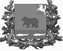 АДМИНИСТРАЦИЯ МОЛЧАНОВСКОГО РАЙОНАТОМСКОЙ ОБЛАСТИПОСТАНОВЛЕНИЕ15.04.2019                                                                                                                № 248с. МолчановоО признании утратившими силу постановлений Администрации Молчановского районаВ целях приведения нормативных актов в соответствие с действующим законодательством Российской ФедерацииПОСТАНОВЛЯЮ:Признать утратившими силу следующие документы:постановление Администрации Молчановского района от 13.11.2010 №590 «Об утверждении ведомственной целевой программы «Вакцинопрофилактика на территории Молчановского района на 2011 – 2013 годы»;постановление Администрации Молчановского района от 20.05.2013 №318 «О внесении изменений в постановление Администрации Молчановского района от 13.11.2010 №590»;2. Настоящее постановление вступает в силу со дня его официального опубликования в официальном печатном издании «Вестник Молчановского района» и подлежит размещению на официальном сайте муниципального образования «Молчановский район» (http:// www.molchanovo.ru/).Глава Молчановского района                                                                  Ю.Ю. СальковСветлана Сергеевна Захаренко 8 (38256) 21-8-91В дело – 1, Захаренко С.С. – 1ОЭАиП - 1